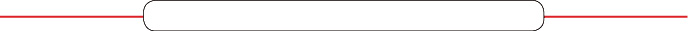 4-Minute Tabata Warm-Up: SnowboardingSet #Exercise NameInterval Start1Exercise: Tree Pose0:00Rest 10 Seconds2Exercise: Plank Position 0:30Rest 10 Seconds3Exercise: Coffee Grinders1:00Rest 10 Seconds4Exercise: Push-ups1:30Rest 10 Seconds5Exercise: Tree Pose2:00Rest 10 Seconds6Exercise: Front-to-Back Jumps2:30Rest 10 Seconds7Exercise: Plank Position3:00Rest 10 Seconds8Exercise: Side-to-Side Jumps3:30Rest 10 Seconds